T.C.AKSARAY VALİLİĞİOsman Gazi Anadolu Lisesi                                                  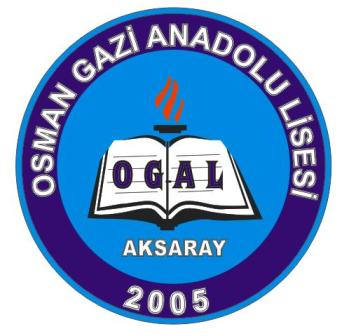 Okul-Öğrenci-Veli Sözleşmesi         Amaç Bu sözleşme, öğrencilerin uyacakları kurallar ve öğrencilerden beklenen davranışlarla bunlara uyulmaması durumunda öğrencilerin karşılaşabilecekleri yaptırımlar hakkında bilgi verilmesi amacıyla hazırlanmıştır.        KapsamBu sözleşme Osman Gazi Anadolu Lisesinde öğrencilerden beklenen davranışlarla, öğrenci ve velilerin uymaları gereken kuralları kapsar.        DayanakBu sözleşme Millî Eğitim Bakanlığı Ortaöğretim Kurumları Yönetmeliği esas alınarak hazırlanmıştır.Öğrencilerin uyacakları kurallar ve öğrencilerden beklenen davranışlarMADDE 1- (1) Öğrencilerin; Atatürk inkılâp ve ilkeleriyle, Atatürk milliyetçiliğine bağlı, Türk milletinin millî, ahlâkî, manevi ve kültürel değerlerini benimseyen, koruyan ve geliştiren; ailesini, vatanını, milletini seven ve yücelten, insan haklarına saygılı, Cumhuriyetin demokratik, laik, sosyal ve hukuk devleti olması ilkelerine karşı görev ve sorumluluklarını bilen ve bunları davranış hâline getiren; beden, zihin, ahlâk, ruh ve duygu bakımından dengeli ve sağlıklı, gelişmiş bir kişiliğe, hür ve bilimsel düşünme gücüne, geniş bir dünya görüşüne sahip topluma karşı sorumluluk duyan, yapıcı, yaratıcı ve verimli kişiler olarak yetişmeleri için okul yönetimi, öğretmenler, rehberlik servisi, veli, okul aile birliği ve ilgili diğer paydaşlarla işbirliği yapması istenir.(2) Bu doğrultuda öğrencilerden;a) Atatürk inkılâp ve ilkelerine bağlı kalmaları ve bunları korumaları,b) Hukuka, toplum değerlerine ve okul kurallarına uymaları,c) Doğru sözlü, dürüst, yardımsever, erdemli, saygılı ve çalışkan olmaları; güzel ve nazik tavır sergilemeleri; kaba söz ve davranışlarda bulunmamaları; barış, değerbilirlik, hoşgörü, sabır, özgürlük, eşitlik ve dayanışmadan yana davranış göstermeleri,ç) Irk, renk, cinsiyet, dil, din, milliyet ayrımı yapmaksızın herkese karşı iyi davranmaları; insan hak ve özgürlüğüyle onurunun korunması için gerekli duyarlılığı göstermeleri,d) Tutumlu olmaları; millet malını, okulunu ve eşyasını kendi öz malı gibi korumaları ve zarar vermemeleri,e)  Sağlığı olumsuz etkileyen ve sağlığa zarar veren, alkollü ya da bağımlılık yapan maddeleri kullanmamaları, bulundurmamaları ve bu tür maddelerin kullanıldığı yerlerde bulunmamaları,f) Her çeşit kumar ve benzeri oyunlardan, bu tür oyunların oynandığı ortamlardan uzak kalmaları,g) Okula ve derslere düzenli olarak devam etmeleri,ğ) Çevreye karşı duyarlı olmaları, çevrenin doğal ve tarihi yapısını korumaları,h) Kitapları sevmeleri ve korumaları, okuma alışkanlığı kazanmaları ve boş zamanlarını faydalı işler yaparak geçirmeleri,ı) Trafik kurallarına uymaları ve davranışlarıyla örnek olmaları,i) Fiziksel, zihinsel ve duygusal güçlerini olumlu olarak yönetmeleri; beden, zekâ ve duygularıyla bunları verimli kılacak irade ve yeteneklerini geliştirmeleri; kendilerine saygı duymayı öğrenmeleri, böylece dengeli bir biçimde geliştirdikleri varlıklarını aile, toplum, vatan, millet ve insanlığın yararına sunmaları,j) İnsan hakları ve demokrasi bilincini özümsemiş ve davranışa dönüştürmüş olmaları, kötü muamele ve her türlü istismara karşı duyarlı olmaları,k) Toplam kalite yönetimi anlayışıyla ekip çalışmalarında rol almaları,l)  Okul ile öğrenci ve velisi arasında imzalanan sözleşmede yer alan kurallara uygun davranmaları,m) İnsana ve insan sağlığına gereken önemi vermeleri,n) Savaş, yangın, deprem ve benzeri olağanüstü durumlarda topluma hizmet etkinliklerine gönüllü katkı sağlamaları ve verilen görevleri tamamlamaları,o) Zararlı, bölücü, yıkıcı, siyasi ve ideolojik amaçlı faaliyetlere katılmamaları, bunlarla ilgili amblem, afiş, rozet, yayın ve benzerlerini taşımamaları ve bulundurmamaları,ö)  Bilişim araçlarını ve sosyal medyayı kişisel, toplumsal ve eğitsel yararlar doğrultusunda kullanmaları,p)  Bilişim araçlarını ve sosyal medyayı; zararlı, bölücü, yıkıcı ve toplumun genel ahlak kurallarıyla bağdaşmayan ve şiddet içerikli amaçlar için kullanmamaları; bunların üretilmesine, bulundurulmasına, taşınmasına yardımcı olmamaları,r) Alınan sağlık ve güvenlik tedbirlerine uyarak bu konuda örnek davranışlar sergilemeleris) Yanlış algı oluşturabilecek tutum ve davranışlardan kaçınmaları, genel ahlak ve adaba uygun davranmaları,ş)  Okulu benimsemeleri, öğretmenlerine saygı göstermeleri ve okul kurallarına uymaları,beklenir.t)  Öğrencilerin eğitim ortamlarına bilişim araçlarıyla girmemesi esastır. Ancak öğretim programlarının özelliğine göre ders araç ve gereci olarak kullanılması, öğrencilerin özel durumları, pansiyon gibi hususlar dikkate alınarak, dersler arası ile öğle arası dinlenme sürelerinde okul yönetiminin; ders saatleri içinde ise öğretmenin bilgisi ve kontrolü dışında kullanılmamak üzere, eğitim ortamlarında bilişim araçlarının bulundurulması ve kullanılmasına yönelik izin verilmesi ile buna ilişkin usul ve esaslar öğretmenler kurulunda belirlenerek karara bağlanır ve alınan kararlar öğrenci ve velilere duyurulur. (3)  Öğrenci ve veliler Okul Öğrenci Veli Sözleşmesinin gereklerini yerine getirir.Disiplin cezalarıMADDE 2- (1)  Öğrencilere, disiplin cezasını gerektiren davranış ve fiillerinin niteliklerine göre;a) Kınama,b) Okuldan kısa süreli uzaklaştırma,c) Okul değiştirme,ç) Örgün eğitim dışına çıkarmacezalarından biri verilir.(2) Disipline konu olan olaylar okul öğrenci ödül ve disiplin kurulunda görüşülüp karara bağlandıktan sonra;a) Kınama ve okuldan kısa süreli uzaklaştırma cezaları okul müdürünün,b) Okul değiştirme cezası, ilçe öğrenci disiplin kurulunun,c) Örgün eğitim dışına çıkarma cezası, il öğrenci disiplin kurulunun,onayından sonra uygulanır.Disiplin cezasını gerektiren davranış ve fiillerMADDE 3- (1)  Kınama; öğrenciye, cezayı gerektiren davranışta bulunduğunun ve tekrarından kaçınmasının kesin bir dille ve yazılı olarak bildirilmesidir. Kınama cezasını gerektiren davranışlar ve fiiller şunlardır:a) Okulu, okul eşyasını ve çevresini kirletmek,b) Okul yönetimi veya öğretmenler tarafından verilen eğitim ve öğretime ilişkin görevleri yapmamak,c) Kılık-kıyafete ilişkin mevzuat hükümlerine uymamak,ç) Tütün ve tütün mamullerini bulundurmak veya kullanmak,d) Başkasına ait eşyayı izinsiz almak veya kullanmak,e) Yalan söylemek,f) Okula geldiği hâlde özürsüz eğitim ve öğretim faaliyetlerine, törenlere, sosyal etkinliklere ve okul pansiyonlarında etüde katılmamak, geç katılmak veya bunlardan erken ayrılmak,g) Okul kütüphanesi, atölye, laboratuvar, pansiyon veya diğer bölümlerden aldığı kitap, araç-gereç ve malzemeyi, eksik vermek veya kötü kullanmak,ğ) Okul yöneticilerine, öğretmenlerine, çalışanlarına ve arkadaşlarına kaba ve saygısız davranmak,h) Dersin ve ders dışı eğitim faaliyetlerinin akışını ve düzenini bozacak davranışlarda bulunmak,ı) Kopya çekmek veya çekilmesine yardımcı olmak,i) Yatılı okullarda pansiyona geç gelmek,j) Müstehcen veya yasaklanmış araç, gereç ve dokümanları okula ve okula bağlı yerlere sokmak veya yanında bulundurmak,k) Kumar oynamaya yarayan araç-gereç ve doküman bulundurmak,l) Bilişim araçlarını öğretmenler kurulunca belirlenen usul ve esaslara aykırı şekilde kullanmak,m) Alınan sağlık ve güvenlik tedbirlerine uymamak,n) Ders saatleri içinde öğretmenin bilgisi ve kontrolü dışında bilişim araçlarını açık tutarak dersin akışını bozmak,o) Eğitim ortamlarında; dersler arası ile öğle arası dinlenme sürelerinde okul yönetiminin izni dışında bilişim araçlarını yanında bulundurmak ve kullanmak.(2)  Okuldan kısa süreli uzaklaştırma; öğrencinin ceza olarak verilen süre kadar ders ve ders dışı her türlü etkinlikten mahrum bırakılmasıdır. Okuldan 1-5 gün arasında kısa süreli uzaklaştırma cezasını gerektiren fiil ve davranışlar;a) Okul yöneticilerine, öğretmenlerine, çalışanlarına ve arkadaşlarına karşı okul içinde ve dışında sözle, davranışla veya sosyal medya üzerinden hakaret etmek, hakareti paylaşmak, yaymak veya başkalarını bu davranışa kışkırtmak,b) Pansiyonun düzenini bozmak, pansiyonu terk etmek, gece izinsiz dışarıda kalmak,c) Kişileri veya grupları dil, ırk, cinsiyet, siyasi düşünce, felsefi ve dini inançlarına göre ayırmayı, kınamayı, kötülemeyi amaçlayan davranışlarda bulunmak veya ayrımcılığı körükleyici semboller taşımak,ç) İzinsiz gösteri, etkinlik ve toplantı düzenlemek, bu tür gösteri, etkinlik ve toplantılara katılmak,d) Her türlü ortamda kumar oynamak veya oynatmak,e) Okul kurallarının uygulanmasını ve öğrencilere verilen görevlerin yapılmasını engellemek,f) Okul yöneticilerine, öğretmenlerine, çalışanlarına, arkadaşlarına ve eğitim ortamlarında bulunan diğer kişilere hakaret etmek,g) Müstehcen veya yasaklanmış araç, gereç, doküman ve benzerlerini eğitim ortamlarına sokmak veya yanında bulundurmak, paylaşmak,  dağıtmak, duvarlara ve diğer yerlere asmak, yapıştırmak, yazmak; bu amaçlar için okul araç-gerecini ve eklentilerini kullanmak,ğ) Bilişim araçları veya sosyal medya yoluyla eğitim ve öğretim faaliyetlerine ve kişilere zarar vermek,h) Okula geldiği hâlde özürsüz eğitim ve öğretim faaliyetlerine, törenlere ve diğer sosyal etkinliklere katılmamayı, geç katılmayı veya erken ayrılmayı alışkanlık haline getirmek,ı) Kavga etmek, başkalarına fiili şiddet uygulamak,i) Okul binası, eklenti ve donanımlarına, arkadaşlarının araç-gerecine siyasi, ideolojik veya müstehcen amaçlı yazılar yazmak, resim veya semboller çizmek,j) Toplu kopya çekmek veya çekilmesine yardımcı olmak,k) Sarhoşluk veren zararlı maddeleri bulundurmak veya kullanmak,l) Millî ve manevi değerlere, genel ahlak ve adaba uygun olmayan tutum ve davranışlarda bulunmak,m) Okul personelinin taşınır veya taşınmaz malına zarar vermek ve/veya malını tahrip etmek,(3)  Okul değiştirme; öğrencinin yerleşim yeri öncelikli olmak üzere, aynı tür veya derecedeki başka bir okula naklinin yapılmasıdır. Okul değiştirme cezasını gerektiren fiil ve davranışlar; Okul değiştirme cezasını gerektiren fiil ve davranışlar;a) Türk Bayrağına, ülkeyi, milleti ve devleti temsil eden sembollere saygısızlık etmek,b) Millî ve manevi değerleri söz, yazı, resim veya başka bir şekilde aşağılamak; bu değerlere küfür ve hakaret etmek,c) Okul çalışanlarının görevlerini yapmalarına engel olmak,ç) Hırsızlık yapmak, yaptırmak ve yapılmasına yardımcı olmak,d) Okulla ilişkisi olmayan kişileri, okulda veya eklentilerinde barındırmak,e)  Resmî belgelerde değişiklik yapmak; sahte belge düzenlemek ve kullanmak ve başkalarını yararlandırmak,f) Okul sınırları içinde herhangi bir yeri, izinsiz olarak eğitim ve öğretim amaçları dışında kullanmak veya kullanılmasına yardımcı olmak,g) Okula ait taşınır veya taşınmaz mallara zarar vermek,ğ) Ders, sınav, uygulama ve diğer faaliyetlerin yapılmasını engellemek veya arkadaşlarını bu eylemlere katılmaya kışkırtmak,h) Eğitim ve öğretim ortamına yaralayıcı, öldürücü silah ve patlayıcı madde ile her türlü aletleri getirmek veya bunları bulundurmak,ı) Zor kullanarak veya tehditle kopya çekmek veya çekilmesini sağlamak,i) Bağımlılık yapan zararlı maddeleri bulundurmak veya kullanmak,j) Yerine başkasını sınava sokmak, başkasının yerine sınava girmek,k)  Eğitim ve öğretim ortamında; siyasi ve ideolojik amaçlı eylem düzenlemek, başkalarını bu gibi eylemler düzenlemeye kışkırtmak, düzenlenmiş eylemlere katılmak,l) Siyasi partilere, bu partilere bağlı yan kuruluşlara, derneklere, sendikalara ve benzeri kuruluşlara üye olmak, üye kaydetmek, para toplamak ve bağışta bulunmaya zorlamak,m)  Bilişim araçları veya sosyal medya yoluyla eğitim ve öğretimi engellemek, kişilere ağır derecede maddi ve manevi zarar vermek,n) İzin almadan okulla ilgili; bilgi vermek, basın toplantısı yapmak, bildiri yayınlamak ve dağıtmak, faaliyet tertip etmek veya bu kapsamdaki faaliyetlerde etkin rol almak,o) Bir kimseyi ya da grubu suç sayılan bir eylemi yapmaya, böyle eylemlere katılmaya, yalan bildirimde bulunmaya veya suçu yüklenmeye zorlamak,ö) Zor kullanarak başkasına ait mal ve eşyaya el koymak, başkalarını bu işleri yapmaya zorlamak,p)  Genel ahlak ve adaba uygun olmayan, yanlış algı oluşturabilecek tutum ve davranışları alışkanlık hâline getirmek,r)  Kişilere, arkadaşlarına ve okul çalışanlarına; söz ve davranışlarla sarkıntılık yapmak, iftira etmek, başkalarını bu davranışlara kışkırtmak veya zorlamak, yapılan bu fiilleri sosyal medya yoluyla paylaşmak, yaymak,s)  Pansiyon düzenini bozmayı, pansiyonu terk etmeyi ve gece izinsiz dışarıda kalmayı alışkanlık hâline getirmek,ş)  Kesici, delici, yaralayıcı ve benzeri aletlerle kendine zarar vermek.(4)  Örgün eğitim dışına çıkarma; öğrencinin örgün ortaöğretim kurumları ile ilişiğinin kesilmesidir. Örgün eğitim dışına çıkarma cezasını gerektiren davranışlar; Örgün eğitim dışına çıkarma cezasını gerektiren davranışlar;a) Türk Bayrağına, ülkeyi, milleti ve devleti temsil eden sembollere hakaret etmek,b) Türkiye Cumhuriyeti’nin devleti ve milletiyle bölünmez bütünlüğü ilkesine ve Türkiye Cumhuriyetinin insan haklarına ve Anayasanın başlangıcında belirtilen temel ilkelere dayalı millî, demokratik, laik ve sosyal bir hukuk devleti niteliklerine aykırı miting, forum, direniş, yürüyüş, boykot ve işgal gibi ferdi veya toplu eylemler düzenlemek; düzenlenmesini kışkırtmak ve düzenlenmiş bu gibi eylemlere etkin olarak katılmak veya katılmaya zorlamak,c) Kişileri veya grupları; dil, ırk, cinsiyet, siyasi düşünce, felsefi ve dini inançlarına göre ayırmayı, kınamayı, kötülemeyi amaçlayan bölücü ve yıkıcı toplu eylemler düzenlemek, katılmak, bu eylemlerin organizasyonunda yer almak,ç) Kurul ve komisyonların çalışmasını tehdit veya zor kullanarak engellemek,d) Bağımlılık yapan zararlı maddelerin ticaretini yapmak,e) Okul ve eklentilerinde güvenlik güçlerince aranan kişileri saklamak ve barındırmak,f) Eğitim ve öğretim ortamını işgal etmek,g) Okul içinde ve dışında tek veya toplu hâlde okulun yönetici, öğretmen, eğitici personel, memur ve diğer personeline karşı saldırıda bulunmak, bu gibi hareketleri düzenlemek veya kışkırtmak,ğ) Okul çalışanlarının görevlerini yapmalarına engel olmak için fiili saldırıda bulunmak ve başkalarını bu yöndeki eylemlere kışkırtmak,h) Okulun taşınır veya taşınmaz mallarını kasıtlı olarak tahrip etmek,ı) Yaralayıcı, öldürücü her türlü alet, silah, patlayıcı maddeleri  veya fiziki güç kullanmak suretiyle bir kimseyi yaralamaya teşebbüs etmek, yaralamak, öldürmek, maddi veya manevi zarara yol açmak,i) Kişi veya kişilere her ne sebeple olursa olsun eziyet etmek; işkence yapmak veya yaptırmak, cinsel istismar ve bu konuda kanunların suç saydığı fiilleri işlemek,j) Çete kurmak, çetede yer almak, yol kesmek, adam kaçırmak; kapkaç ve gasp yapmak, fidye ve haraç almak,k) Yasa dışı örgütlerin ve kuruluşların, siyasi ve ideolojik görüşleri doğrultusunda propaganda yapmak, eylem düzenlemek, başkalarını bu gibi eylemleri düzenlemeye kışkırtmak, düzenlenmiş eylemlere etkin biçimde katılmak, bu kuruluşlara üye olmak, üye kaydetmek; para toplamak ve bağışta bulunmaya zorlamak,l)  Bilişim araçları veya sosyal medya yoluyla; bölücü, yıkıcı, ahlak dışı ve şiddeti özendiren sesli, sözlü, yazılı ve görüntülü içerikler oluşturmak, bunları çoğaltmak, yaymak ve ticaretini yapmak.(5) Yukarıda belirtilenlerin dışında ve disiplin cezası verilmesini gerektiren fiil ve hâllere nitelik ve ağırlıkları itibarıyla benzer eylemlerde bulunanlara suça uygun cezalar verilir.(6)  Örgün eğitim dışına çıkarma cezası alan öğrenciler açık öğretim kurumlarına kaydının yapılabilmesi için açık öğretim irtibat bürolarına yönlendirilir.Davranış puanının indirilmesiMADDE 4- (1) Her ders yılı başında öğrencilerin davranış puanı 100’dür.(2) Ceza alan öğrencilerin davranış puanlarından;a) Kınama cezası için 10,b) Okuldan kısa süreli uzaklaştırma cezası için 20,c) Okul değiştirme cezası için 40,ç) Örgün eğitim dışına çıkarma cezası için 80puan indirilir. Zararın ödetilmesi           MADDE 5- (1) Takdir edilen disiplin cezasının yanında okul ve kişi mallarına verilen zararlar, zarara yol açan öğrencilerin velilerine ödettirilir.(2) Zararın ödenmesinde zorluk çıkaran veliler hakkında,  27/9/2006 tarihli ve 2006/11058 sayılı Bakanlar Kurulu Kararıyla yürürlüğe konulan Kamu Zararlarının Tahsiline İlişkin Usul ve Esaslar Hakkında Yönetmelik hükümlerine göre işlem yapılır.Sözleşmenin tarafı olarak; öğrencilerin uyacakları kurallar ve öğrencilerden beklenen davranışlarla bunlara uyulmaması durumunda öğrencilerin karşılaşabilecekleri yaptırımları okudum ve  mezkur kurallar ve yaptırımlar konusunda  bilgi edindim.                      Öğrenci                                              Öğrenci  Velisi                                     Okul Müdürü                Adı Soyadı İmza                                 Adı Soyadı İmza                                        Yusuf KAYA